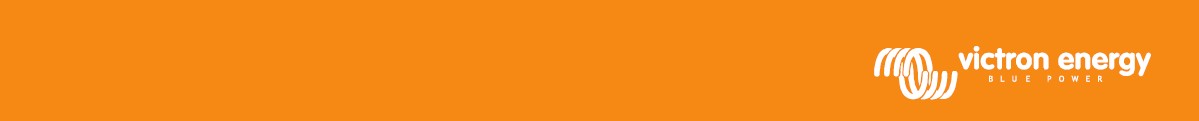 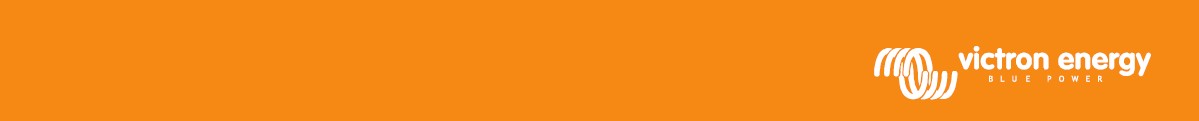 Изоляционный трансформатор 2000W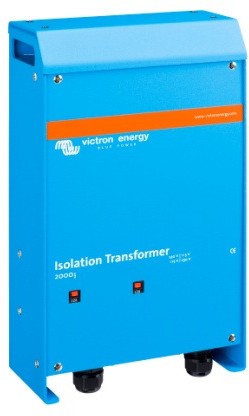 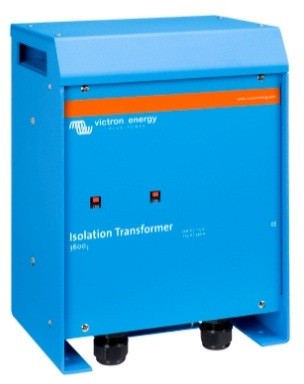 Изоляционный трансформатор 3600WБезопасность и предотвращение гальванической коррозииУстраняет любую электрическую связь между береговой энергией переменного тока и яхтой. Это устраняет необходимость в гальванических изоляторах и сигнализациях полярности.Гальваническая коррозия возникает, когда два разнородных металла в электрическом контакте одновременно подвергаются воздействию электропроводящей жидкости. Морская вода и, в меньшей степени пресная вода являются такими жидкостями. Скорость гальванической коррозии является функцией нескольких переменных, включая соотношения площадей, проводимость жидкости, температуру, характер материалов.Это неверно, что гальваническая коррозия возникает только в металлических и алюминиевых корпусах. На самом деле это может произойти на любой яхте, как только металлическая часть (вал и гребной винт) соприкасается с водой. Гальваническая коррозия быстро растворит ваши жертвенные аноды и атакует вал, винт и другие металлические детали, контактируя с водой, как только яхта будет подключена к береговому    источнику. Лучшим  решением для предотвращения гальванической коррозии и в то же время предотвращения любой  небезопасной ситуации является установка изоляционного трансформатора для подключения к береговому    источнику питания.Изоляционный трансформатор устраняет любую электрическую связь между береговой энергией и яхтой.   Береговая энергия подается на первичную обмотку трансформатора, а яхта подключается к вторичную.  Плавный пуск является стандартной функцией изоляционного трансформатора Victron Energy. Это предотвратит срабатывание автоматического выключателя из-за пускового тока. Также рекомендуется подключать выходную нейтраль трансформатора к земле, когда лодка находится  вне воды.3600 Вт Авто 115/230ВЭта модель автоматически переключается на питание 115 Вольт или 230 Вольт, в зависимости от входного напряжения. 
Напряжение питания 88 – 130 Вольт -:переключение на питание 115 ВольтНапряжение питания 185 – 250 Вольт -:переключение на напряжение питания 230 Вольт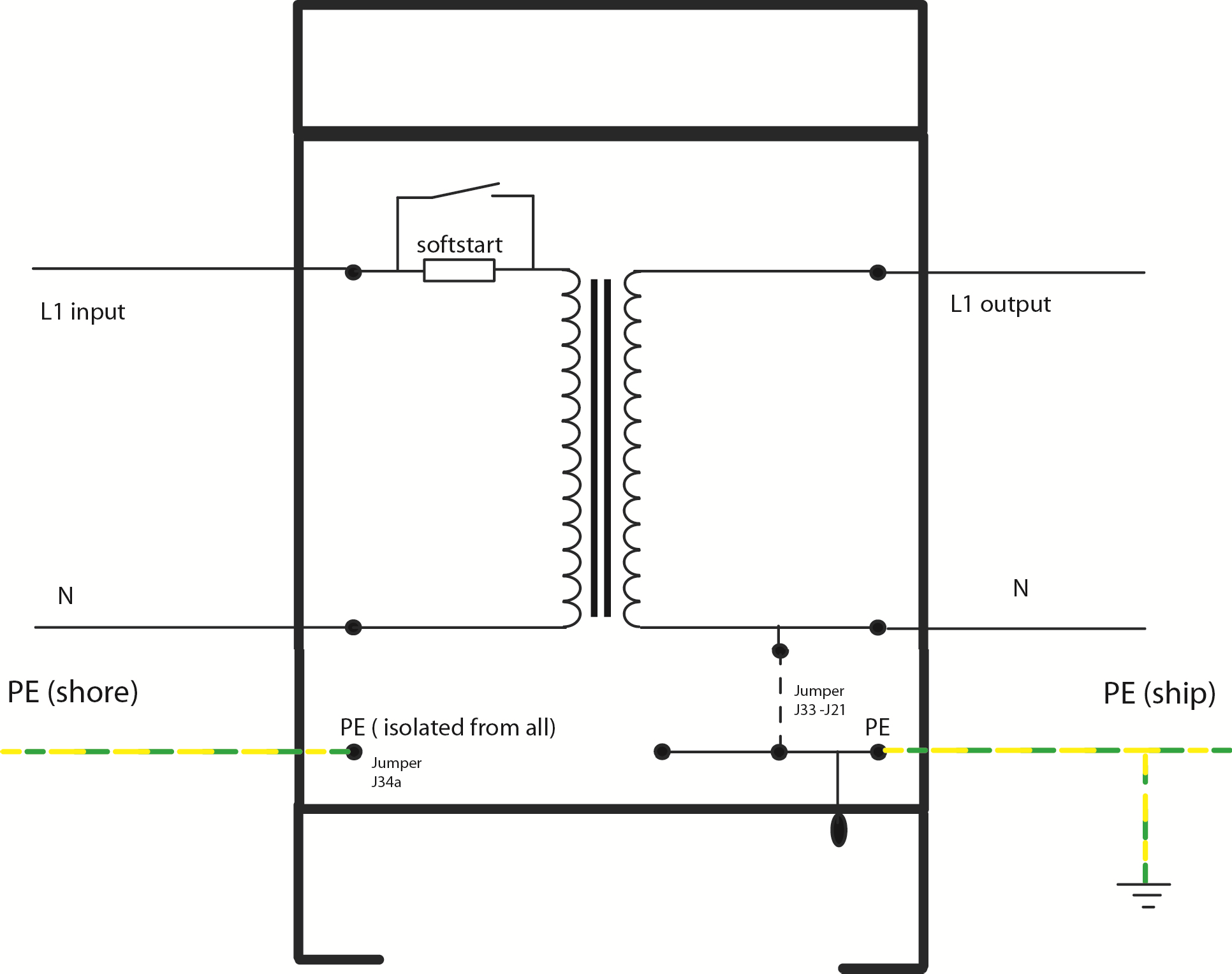 Распределение переменного тока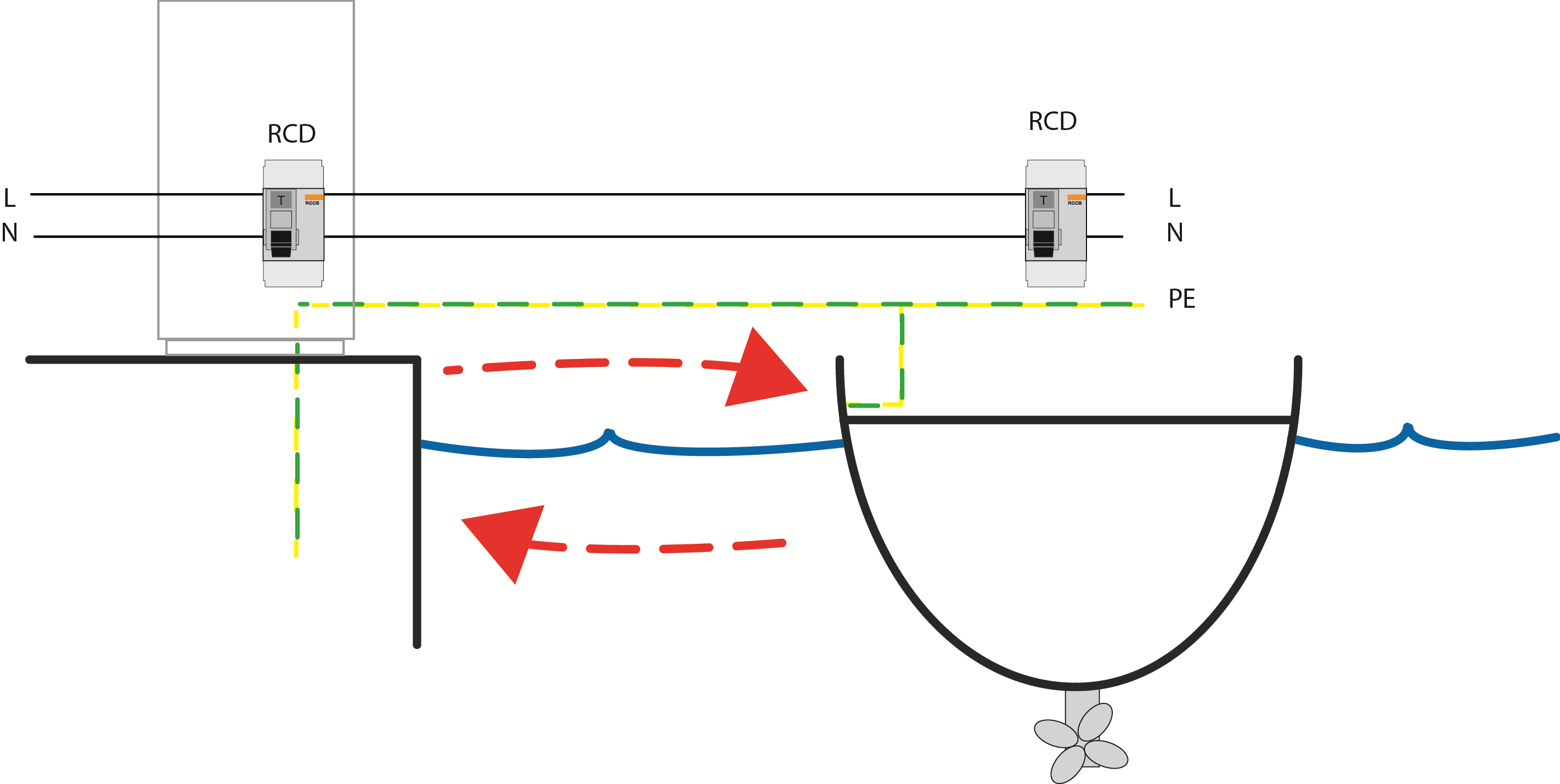 230 В переменного токаБереговой грунт, соединенный с погруженными металлами лодки,  вызывает электролитическую  коррозиюИз. Трансформатор

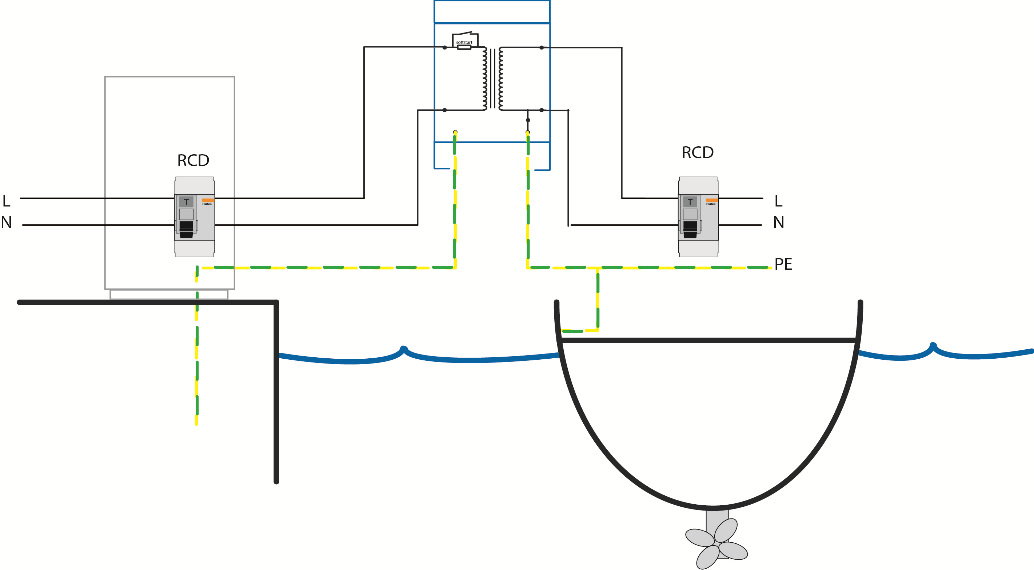 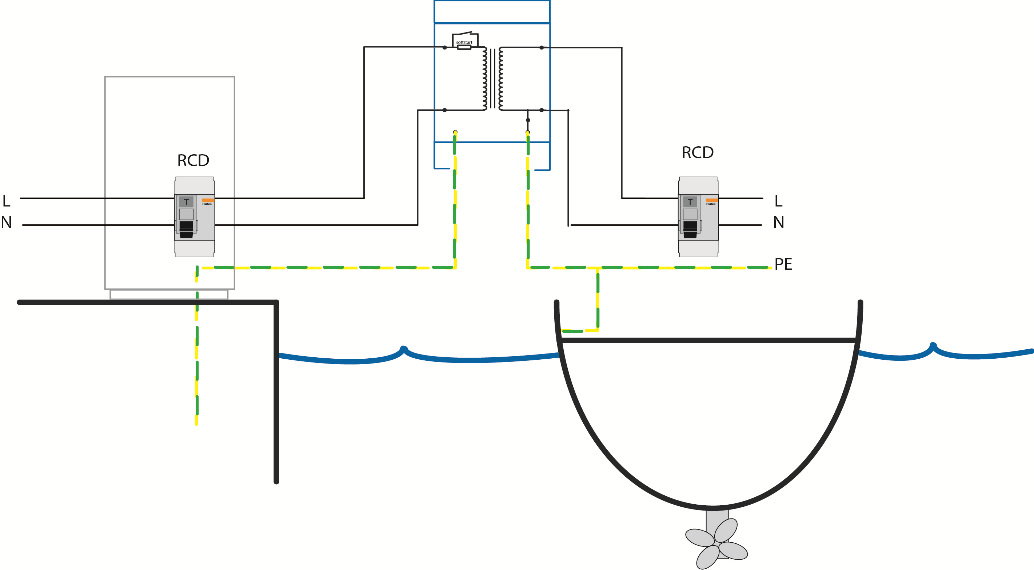 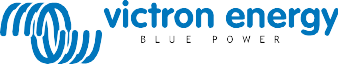 Изоляционные трансформаторы2000 Ватт (1)2000 Ватт (1)3600 Ватт (1)3600W  Авто 115/230В (1)3600W  Авто 115/230В (1)3600W  Авто 115/230В (1)7000 ВаттВвод115 или  230 В115 или  230 В115 или  230 В115 / 230ВАвтоматическое переключение  115/230 В115 / 230ВАвтоматическое переключение  115/230 В115 / 230ВАвтоматическое переключение  115/230 В230 ВВыпуск115 или  230 В115 или  230 В115 или  230 В115 или  230 В115 или  230 В115 или  230 В230 ВЧастота50/60Гц50/60Гц50/60Гц50/60Гц50/60Гц50/60Гц50/60ГцРейтинг17 /  8,5  А17 /  8,5  А32 /  16  А32 /  16  А32 /  16  А32 /  16  А32 АПлавный запускДаДаДаДаДаДаДаТип преобразованияТороидальный (низкий уровень  шума,  малый  вес)Тороидальный (низкий уровень  шума,  малый  вес)Тороидальный (низкий уровень  шума,  малый  вес)Тороидальный (низкий уровень  шума,  малый  вес)Тороидальный (низкий уровень  шума,  малый  вес)Тороидальный (низкий уровень  шума,  малый  вес)Тороидальный (низкий уровень  шума,  малый  вес)Входной автоматический выключатель  дададададададаОГРАЖДЕНИЕОГРАЖДЕНИЕОГРАЖДЕНИЕОГРАЖДЕНИЕОГРАЖДЕНИЕОГРАЖДЕНИЕОГРАЖДЕНИЕОГРАЖДЕНИЕОбщие характеристикиМатериал: алюминий  (синий  RAL  5012)Материал: алюминий  (синий  RAL  5012)Материал: алюминий  (синий  RAL  5012)Степень защиты:  IP  21Степень защиты:  IP  21Степень защиты:  IP  21Вес10 кг10 кг23 кг24 кг24 кг28 кг28 кгГабаритные размеры (В x Ш x Г), мм375х214х110375х214х110362 х  258  х  218362 х  258  х  218362 х  258  х  218362 х  258  х  218362 х  258  х  218СТАНДАРТЫСТАНДАРТЫСТАНДАРТЫСТАНДАРТЫСТАНДАРТЫСТАНДАРТЫСТАНДАРТЫСТАНДАРТЫБезопасностьВ 60076В 60076В 60076В 60076В 60076В 60076В 600761) Может  использоваться    как:    Изоляционный    трансформатор от 115 В до  115  В  от 115  В  до  230  ВИзоляционный    трансформатор от 230 В до  230  В  от 230  В  до  115  В    